           Sponsorship Reservation Form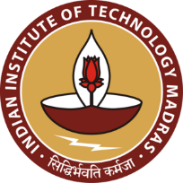 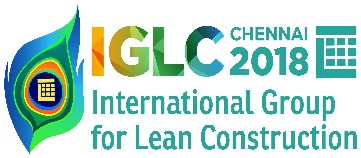                (web: www.iglc2018.org)Name of the Organization		:  Contact Person			:  Address				:     					:  Email ID:    	Mobile: Event					:   International Group for Lean Construction Conference 2018     Brief Description of Event		:  IGLC 2018 will be the 26th Annual Conference of the Conference series of International Group for Lean Construction, IGLC. The theme for the Conference is “Evolving Lean Construction- Towards Mature Production Management across Cultures and Frontiers”. The Event will bring together Academic, Research and Industry Professionals from India and around the world working in the space of Engineering, Procurement, Construction Management, BIM among others and it will be a great opportunity for showcasing various related products and services at this platform.Sponsorship Opportunities*Please contact the Conference Organizers for further details (please use “Contact us” in the conference website).** Does not include admission to conference halls or amenitiesAll sponsors will get their Logos displayed on Conference Website www.iglc2018.org, in Conference Banners at the Venue and in the Conference Souvenir. Sponsors can also distribute their Publicity Material at the Conference Venue.Payment Modes(For all the above amounts please add extra 18% for GST)DD/Cheque in favor of "CCE IIT Madras" Payable at Chennai mailed to address BSB 205, BTCM Division, Department of Civil Engineering, IIT Madras, Chennai 600036.Bank Transfer to CCE IIT MadrasAccount No.: 36401111110Bank Name: State Bank of India (SBI), IIT Madras Branch, Chennai, IndiaIFSC Code: SBIN0001055Account Type: Current AccountSWIFT Code: SBININBB453In total, we would like to contribute INR_________________ (Rupees ________________________) towards sponsorship/souvenir advertisement/ product display at IGLC 2018.Seal and Signature of AuthorizedCheckCategoryAmountBenefitsIGLC 2018 PartnerINR 25,00,000Reserved for ILCEWorkshop Day SponsorINR 5,00,000- 5 delegates without registration fees and one Exhibition Space for Workshop DayIndustry Day SponsorINR 10,00,000- 10 delegates without registration fees and one Exhibition space for Industry dayConference Platinum SponsorINR 12,00,000Reserved for Godrej & Boyce ConstructionsConference Diamond SponsorINR11,00,000Reserved for Shapoorji Pallonji & Company Private LimitedConference Gold SponsorINR 7,50,000- 6 delegates without registration fees for ConferenceConference Silver SponsorINR 5,00,000- 4 delegates without registration fees for ConferenceConference-Other Sponsors (kit, lunch, dinner, Summer School)*INR 1,00,000-3,00,000- 1 to 2 delegates without registration fees for ConferenceFlash Drives-Reserved for Nadhi Information technologiesExhibition space at Conference venue for Lean Construction related products and services **INR 50,000Per Day